Euclide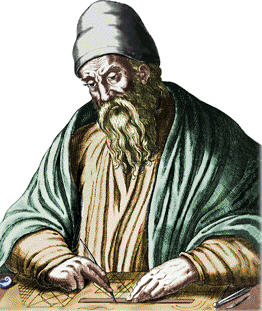 Image :Nationalité :Athène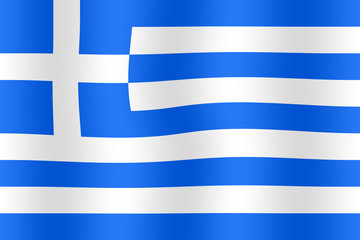 Drapeau : 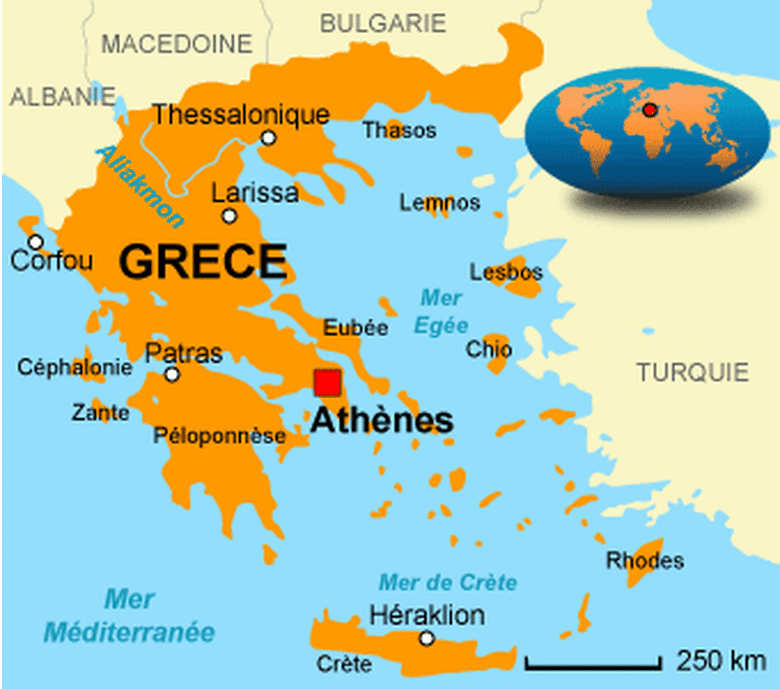 Carte du monde :Période de temps :300 av Jésus Christ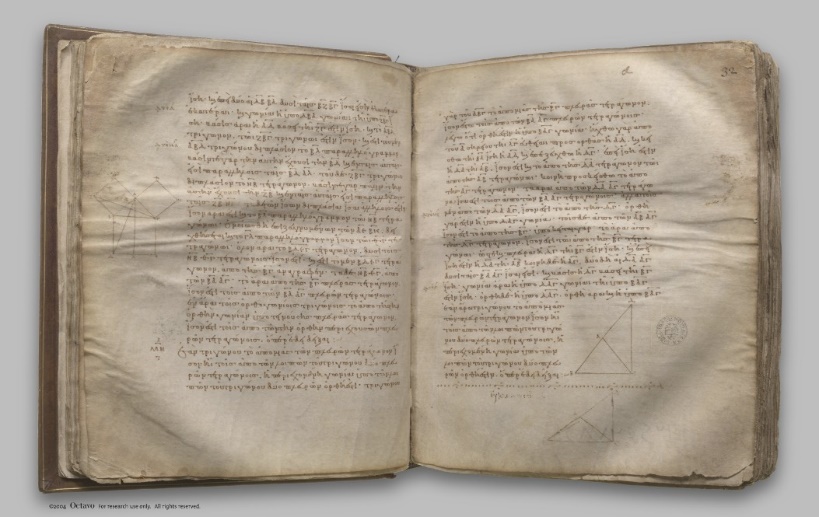 Œuvre : Les 13 Elements